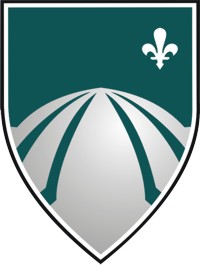 OPĆINA STARI GRAD  SARAJEVO U PARTNERSTVU SA RAZVOJNIM PROGRAMOM UJEDINJENIH NACIJA RASPISUJE:JAVNI POZIV ORGANIZACIJAMA CIVILNOG DRUŠTVA/NEVLADINIM ORGANIZACIJAMAZA PREDAJU PRIJEDLOGA PROJEKATAU SKLOPU PROJEKTA REGIONALNI PROGRAM LOKALNE DEMOKRATIJE NA ZAPADNOM BALKANU (ReLOaD) ReLOaD je regionalni projekat kojeg finansira Europska unija (EU), a implementira Razvojni program Ujedinjenih nacija (UNDP) u šest zemalja/teritorija Zapadnog Balkana i to: Albanija, Republika Sjeverna Makedonija, Bosna i Hercegovina, Crna Gora, Kosovo*i Srbija. Općina Stari Grad Sarajevo i projekat ReLOaD pozivaju sve organizacije civilnog društva (OCD)/nevladine organizacije (NVO) iz Bosne i Hercegovine da dostave prijedloge projekata koji su u skladu sa razvojnim ciljevima Općine Stari Grad Sarajevo a koji su navedeni u dokumentu „Strategija lokalnog razvoja Općine Stari Grad“, iz sljedećih prioritetnih oblasti: 1. OBRAZOVANJE1.1. Neformalno obrazovanje, cjeloživotno učenje i projekti opismenjavanja stanovništva;1.2. Stručno obrazovanje stanovništva u oblasti socijalnih zanimanja (obuke za njegovatelja starih i nemoćnih osoba, obuke za ličnog asistenta za osobe s motoričkim i senzoričkim poteškoćama, radnog instruktora za osobe s invaliditetom)2. KULTURA I UMJETNOST2.1. Afirmacija i promocija tradicije i kulturne baštine naroda i nacionalnih manjina u Bosni i Hercegovini, sa posebnim    akcentom na doprinos osnovnih i srednjih škola sa područja Općine Stari Grad Sarajevo.3. ZAŠTITA OKOLIŠA3.1. Zaštita životne okoline i podizanje ekološke svijesti kroz ekološku edukaciju i aktivizam;4. ZAPOŠLJAVANJE4.1. Podsticanje aktivnosti i programa u oblasti rada i zapošljavanja, naročito za kategorije stanovništva koje se teško zapošljavaju: osobe sa invaliditetom, mladi do 30 godina, lica starija od 50 godina s posebnim akcentom na žene i Rome;4.2. Podsticaji nezaposlenoj omladini za izučavanje starih zanata i zanata uopće na području Općine Stari Grad Sarajevo kao mogućeg načina samozapošljavanja.4.3. Edukacija stanovništva o uzgoju i promociji i pokretanju organske proizvodnje;4.4. Edukacija o biznisu i podrška zapošljavanju i samozapošljavanju;5. SOCIJALNA POLITIKA5.1. Prevencija nasilja u porodici, maloljetničke delikvencije, zaštita fizičkog i mentalnog zdravlja i unaprjeđivanje kvaliteta života djece s teškoćama u razvoju, osoba s invaliditetom, samohranih roditelja i njihove djece i drugih osoba koje se ne mogu brinuti o sebi;5.2. Realizacija aktivnosti i programa s ciljem unaprjeđenja kvalitete i načina života građana treće životne dobi s posebnim akcentom na rodnoj ravnopravnosti;5.3. Realizacija programa i aktivnosti usmjerenih na prava građana, sa posebnim akcentom na zaštitu prava i sloboda djece.6. MLADI 6.2. Uspostavljanje optimalnog lokalnog modela aktiviteta mladih, mobilnost mladih, mladi u akciji.7. SPORT7.1. Uključivanje adolescenata u sportsko-društvenu sferu života, s ciljem jačanja sportskog duha kao značajnog aspekta u razvoju zdravog načina života;7.2. Sportske aktivnosti i takmičenja za lica sa invaliditetom.Iznosi sredstava za odobrene projekte će biti od 10.000 KM do 70.000 KM. Jedna organizacija civilnog društva može podnijeti više projektnih prijedloga s tim da je maksimalan novčani iznos sredstava koja mogu biti dodijeljena za implementaciju projekata jednoj organizaciji civilnog društva tokom ukupnog trajanja ReLOaD projekta (tri godine) 120.000 KM. Općina Stari Grad Sarajevo i UNDP zadržavaju pravo da ne dodijele sva raspoloživa finansijska sredstva u slučaju da projektni prijedlozi ne zadovoljavaju zadane kriterije.Dužina trajanja svakog projekta može biti od pet do devet mjeseci. Izabrani projekti se trebaju realizovati u periodu avgust 2019. – april 2020. godine. PRAVO UČEŠĆA:Učešće u ovom javnom pozivu je otvoreno, na jednakim osnovama, za sve formalno registrovane OCD i NVO (udruženje/udruga ili fondacija), u skladu sa važećim zakonskim propisima u Bosni i Hercegovini.  Sve zainteresovane organizacije civilnog društva detaljne informacije o uslovima za apliciranje i kriterijima za finansiranje projekata mogu pronaći u Smjernicama za aplikante u okviru javnog poziva. PREUZIMANJE DOKUMENTACIJE:Sve potrebne informacije i elektronska verzija cijelog paketa prijavne dokumentacije može se naći na web stranici: www.ba.undp.org, kao i na web stranici Općine Stari Grad Sarajevo www.starigrad.ba Dokumentacija za prijavu na javni poziv za Općinu Stari Grad Sarajevo također se može preuzeti od 16. maja, do 27. juna, 2019. godine, slanjem zahtjeva sa nazivom zainteresovane organizacije na e-mail: registry.ba@undp.org; selma.velic@starigrad.ba, sanin.hadzibajric@starigrad.ba, ili lično preuzimanjem na sljedećoj adresi: Općina Stari Grad Sarajevo, Kancelarija br. 408 i 410 (Objekat A), Zelenih beretki 4, 71000 Sarajevo. INFORMATIVNE SESIJE:Informativni sastanak sa zainteresovanim organizacijama „Otvoreni dan“ će biti održan 21. maja 2019. godine od 11,00 do 12,00 sati u Sali za vjenčanja. Potencijalni aplikanti će tokom sastanka biti detaljnije upoznati sa pozivom, načinom prijavljivanja, kriterijima, itd.  Predstavnicima OCD će biti pružena dodatna pomoć konsultanta Mentora. Prvi sastanak sa mentorom planiran je za 21. maj 2019. godine sa početkom u 12,00 sati u Sali za vjenčanja.  Dodatni sastanci koje organizuje mentor sa OCD/NVO će se takođe održavati javno, a raspored će, uključujući datum i vrijeme, biti objavljen putem općinske web stranice. U svrhu transparentnosti zapisnici sa održanih sastanaka sa mentorom će biti objavljeni na stranici Općine Stari Grad Sarajevo. Na ovaj način će se omogućiti da informacije budu dostupne za OCD/NVO koje nisu bile u mogućnosti da prisustvuju sastancima sa mentorom.Pitanja u vezi sa javnim pozivom se mogu postaviti putem e-mail adrese registry.ba@undp.org sa naznakom za ReLOaD projekat. Pitanja se mogu postavljati do 20. juna, 2019. godine. Odgovori na upite će biti dostavljeni u pisanoj formi unutar tri radna dana od primanja upita. Osim toga, dostupan je i dokument, „Informacije o čestim greškama“, koji daje pregled najčešćih grešaka, kao i druge dokumente javnog poziva, kao i „Često postavljana pitanja“ (FAQ). Oba dokumenta su rezultat ranije objavljenog poziva u općini Stari Grad Sarajevo i odnose se na nove podnosioce zahtjeva kako bi se izbjegli isti ili slični prekršaji tokom ovog poziva.PREDAJA APLIKACIJA:Ispunjena aplikacija (sa kompletnom zahtjevanom dokumentacijom) se mora dostaviti u tri (3) primjerka u štampanoj formi i jednoj elektronskoj kopiji (CD ili USB) u zatvorenoj koverti preporučenom poštom ili lično tokom radnih dana (ponedjeljak – petak), u periodu od 8 do 15 sati na sljedeću adresu, sa naznakom za ReLOaD projekat:Općina Stari Grad SarajevoŠalter sala/protokolZelenih beretki 471000 SarajevoRok za predaju aplikacija je 27. juni, 2019. godine, do 15 sati. Aplikacije dostavljene nakon  navedenog roka će biti razmatrane jedino u slučaju da poštanski žig ukazuje na datum i vrijeme slanja prije zvaničnog isteka roka.Vanjska strana koverte mora sadržavati naziv poziva za predaju prijedloga projekata, puno ime i adresu aplikanta, puni naziv projekta i navod “Ne otvarati prije zvaničnog otvaranja”.O primljenoj pošiljci u Općini će se voditi uredna evidencija i izdavati potvrde o prijemu.Svi aplikanti koji su predali prijedloge projekata, koji su prihvaćeni ili odbijeni, će biti obaviješteni u pisanoj formi o odluci u vezi sa njihovim prijedlogom projekta u roku od 30 dana od dana zatvaranja javnog poziva. Rezultati će biti objavljeni na: www.ba.undp.org, te na web stranici Općine Stari Grad Sarajevo (www.starigrad.ba), kao i na oglasnoj ploči Općine. Organizacije čiji projekti budu odobreni će biti dužne da ih prevedu na engleski jezik i dostave donatoru prije potpisivanja ugovora. Br: 09-05-3598/19	OPĆINSKI NAČELNIK		mr. Ibrahim Hadžibajrić, s.r.